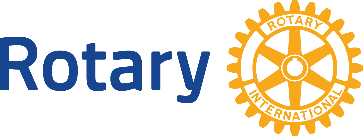 Suplemento de la solicitud de subvenciones globales para proyectos de microcréditoPara sus proyectos de microcrédito financiados por subvenciones globales, los clubes y distritos rotarios colaboran con instituciones microfinancieras establecidas y de buena reputación. Los proyectos deben identificarse claramente como proyectos de Rotary. La organización microfinanciera administra los proyectos bajo la supervisión y con la participación activa de un club o distrito rotario en el país anfitrión. Los fondos de la subvención se registran por separado en el sistema contable de la organización microfinanciera, y recomendamos que esta abra una cuenta bancaria separada para ellos. Se espera que la institución microfinanciera y los beneficiarios estudien, acuerden y firmen un acuerdo de préstamo en el que se expongan las expectativas del micropréstamo. PATROCINADOR ROTARIOINSTITUCIÓN MICROFINANCIERAProporcione información y documentación que demuestre que la institución microfinanciera seleccionado es idónea y experimentada. Ejemplos de documentos relevantes son estados financieros auditados, informes anuales, muestras de informes y memorandos de acuerdo firmados por los colaboradores en el proyecto. Asegúrese de que estos documentos se carguen en la solicitud de subvención global:¿Cuál es la cartera de inversiones de la institución microfinanciera en riesgo (cuántos préstamos tiene en total y cuántos de ellos tienen más de 30 días de retraso en el pago)?¿Cuál es la tasa de cobro de la institución microfinanciera (es decir, cuál es el importe de los préstamos que ha cobrado dividido por el importe total de los préstamos) en los últimos tres años?DISEÑO DEL PROYECTODescriba el modelo de microcrédito (grupos crediticios, garantías cruzadas, prestatarios a título individual, etc.) que será utilizado en este proyecto.¿Tendrá el proyecto un componente de ahorro?Sí    No En caso afirmativo, ¿quién recaudará los ahorros y dónde se depositarán estos?CAPACITACIÓN EN EL PROYECTOLos proyectos de microcrédito financiados por La Fundación Rotaria incluyen actividades educativas y de capacitación para las personas que se beneficiarán de ellos. Complete el Plan de capacitación para subvenciones globales para ofrecer información detallada sobre la capacitación que se ha planificado y cárguelo en la solicitud de subvención global. La capacitación debe incluir la gestión del capital de los fondos y el ahorro, así como otros temas relevantes conforme a los resultados de la evaluación de las necesidades de la comunidad. Por ejemplo, puede abarcar el marketing, la atención al cliente u otras habilidades necesarias. RESULTADOS DEL PROYECTOTodas las solicitudes de subvenciones globales para proyectos de microcrédito deben incluir datos de referencia desde el momento de la solicitud, y los informes finales deben incluir datos del final del proyecto (datos finales), incluidos el número de personas que beneficiadas, los tipos de negocios que recibieron apoyo, los ingresos medios de los beneficiarios del proyecto y el número de puestos de trabajo creados.Explique el plan de salida. Es decir, cómo garantizará el proyecto que los prestatarios tengan acceso a otras instituciones de crédito o acaben con su dependencia del sistema de microcréditos.MODELO DE MICROCRÉDITOLa Fundación Rotaria no financia sistemas de garantía de préstamos (es decir, los fondos de la Fundación no pueden utilizarse como garantía para los préstamos que la institución microfinanciera realice con otros fondos).  El tipo de interés anual que se aplica a los prestatarios debe ser el menor de los siguientes (a) 10 puntos menos que la media nacional del país anfitrión o (b) un tipo de interés anual del 36 %. La Fundación considera que una subvención para un proyecto de microcrédito se ha completado cuando el importe total del capital presupuestado para préstamos fue prestado y reembolsado al menos dos veces a lo largo de un mínimo de 18 meses (lo ideal es que los ciclos de préstamo sean de 12 meses) y todas las demás actividades del proyecto se hayan completado.PROYECCIÓN DE FLUJO DE CAJA POR MICROCRÉDITOLos intereses y comisiones generados por el capital del fondo de microcréditos suministrado por La Fundación Rotaria podrán utilizarse para sufragar gastos administrativos que apoyen directamente al proyecto. Sin embargo, no deberán utilizarse para cubrir gastos administrativos y operativos de la institución microfinanciera ajenos al proyecto de la subvención. Recomendamos que no se destine más del 80 % de los intereses y comisiones recaudados a gastos administrativos y que el importe restante se añada al fondo común para préstamos. CONTINUIDAD DEL MICROCRÉDITOCuando la Fundación cierra la subvención, si la institución microfinanciera ya no utiliza los fondos para ofrecer microcréditos en la comunidad, deberá devolver a La Fundación Rotaria el capital de los préstamos y los intereses no utilizados. De otro modo, el capital de los préstamos seguirá en poder de la institución microfinanciera para que continúe prestándolos. La Fundación se reserva el derecho de exigir la devolución de los fondos de la subvención si esta se cancela prematuramente, o si así lo justifica un problema de custodia de fondos u otro problema importante.¿Se ha comprometido la institución microfinanciera que gestiona el capital de los préstamos a seguir utilizando dichos fondos como capital para microcréditos una vez cerrada la subvención?Sí  	 No 	¿Han acordado los patrocinadores locales e internacionales dejar el capital de los préstamos en manos de la institución microfinanciera?Sí  	 No 	Número de la subvenciónNúmero de la subvenciónPaís del proyectoPaís del proyectoPaís del proyectoDistrito patrocinador localDistrito patrocinador localClub patrocinador localClub patrocinador localDistrito patrocinador internacionalClub patrocinador internacionalClub patrocinador internacionalClub patrocinador internacionalNombreSitio web Estado financiero auditado de la institución microfinancieraSí    No Informe anual de la institución microfinancieraSí    No Ejemplo de informe de la institución microfinancieraSí    No Memorando de acuerdo firmado entre la institución microfinanciera y los colaboradores en el proyectoSí    No Intereses más comunes en el áreaPromedioInstituciones microfinancieras%Bancos%Información sobre el proyectoInformación sobre el proyectoTasa de interés que se cobrará%Importe promedio estimado de los préstamos por clienteDuración estimada de los préstamosFrecuencia estimada de los pagos (semanal, mensual, etc.) Primer ciclo del préstamoNúmeroMontoFondos de subvenciones destinados a capital para préstamosFondos de subvenciones destinados a capital para préstamosPréstamos que se desembolsaránPréstamos que se cobraránIntereses (y tasas cuando corresponda) que se cobraránIntereses (y tasas cuando corresponda) que se cobraránGastos administrativos que se pagan de los intereses y tasasGastos administrativos que se pagan de los intereses y tasasCapital para préstamos neto estimado disponible luego que los préstamos del primer ciclo hayan sido cobradosCapital para préstamos neto estimado disponible luego que los préstamos del primer ciclo hayan sido cobradosSegundo ciclo del préstamoSegundo ciclo del préstamoSegundo ciclo del préstamoPréstamos que se desembolsaránPréstamos que se cobraránIntereses (y tasas, cuando corresponda) que se cobraránIntereses (y tasas, cuando corresponda) que se cobraránGastos administrativos que se pagan de los intereses y tasasGastos administrativos que se pagan de los intereses y tasasCapital para préstamos neto estimado disponible al final del segundo cicloCapital para préstamos neto estimado disponible al final del segundo ciclo